Murat Sebah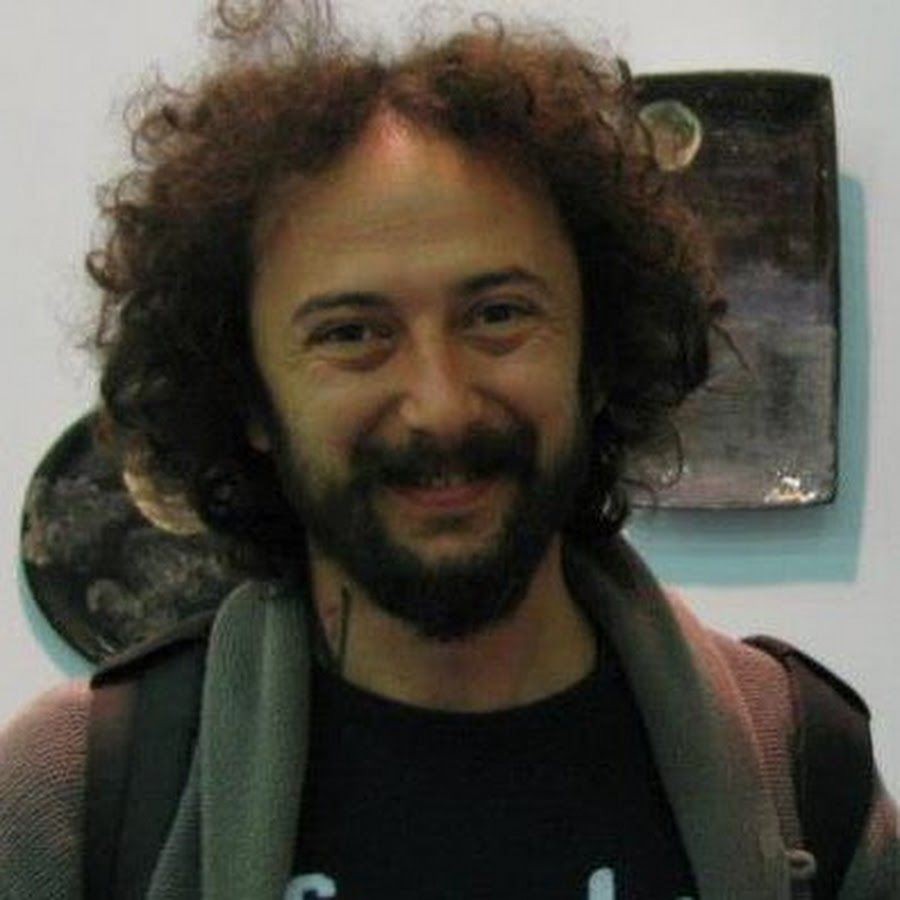 İş DeneyimleriKurucu & Art Director Videographer(Animasyon)Ahengi Hengame04.2018- İstanbul(Avr.)Ajans bünyemizde bulunan müşterilerimizin kreatif ve dijital mecraları için içerik, görsel tasarım, animasyon ve videolar hazırlıyorum.Art Director & Videographer(Animasyon)- Sosyal Medya UzmanıMarkasimetri Reklam Ajansı06.2017- 31.08.2018(1 Yıl) İstanbul(Avr.)Ajans bünyemizde bulunan müşterilerimizin sosyal medya ve dijital mecraları için içerik, görsel tasarım, animasyon ve videolar hazırlıyorum. Aynı zamanda müşterilerinden bana bağlı olanların, sosyal medya hesaplarının yönetimi, aylık ve yıllık verilerinin rapor halinde sunulması, vb. çalışmalar yapmaktayım.KurucuPlastik Sanat Atölyesi07.2013 ( 5 Yıl) İstanbul(Avr.) - Türkiye SerbestYaratmış olduğum karakterlerin heykelleştirilmesi ve onların ürün haline getirilip satılması. Hazırlanmış olan objelerin reklam ve satışlarının yapılabilmesi için fotoğraf ve reklam filmlerinin çekilmesi. Web sitesinin tasarlanması, sosyal medya hesaplarının yönetimi ve reklam, pazarlama çalışmaları.Sanat Yönetmeniİstanbul Balmumu Heykel Müzesi11.2012-04.2013 (5 ay) İstanbul(Avr.) - Türkiye Dönemsel // Proje BazlıMüzenin kurulumuHeykellerin onarımı ve yerleştirilmesiMekanın müze olarak ziyaretçilere uygun hale getirilmesiHeykeltraşDükkan-Ül Hayal Sfx Studio06.2012-09.2012 (3 ay) İstanbul(Avr.) - Türkiye Dönemsel // Proje BazlıFilm Projeleri için görsel malzemelerin hazırlanması.FotoğrafçıDilek Sabancı10.2010-04.2012   (1 yıl, 6 ay) İstanbul(Avr.) - Türkiye Dönemsel // Proje BazlıDilek Sabancı`nın özel fotoğrafçılığı ve Tössed Özel Olimpiyatlar Türkiye`nin organizasyonlarının fotoğraflanması. Fotoğrafların medya ve PR firmalarına düzenlenip gönderilmesi.Reji AsistanıAnima İstanbul Film Yapım San.Tic.A.Ş.06.2010-09.2010 (3 ay) İstanbul(Avr.) - Türkiye StajyerReklam filmlerinin çekim öncesi, çekim ve çekim sonrası hazırlıkları, Cast seçimi, Çekim Senaryosunun oluşturulması, Ön Çekimlerin kurgulanması. Reklam Ajansına Sunumların hazırlanması.Yapım AsistanıD Productions07.2008-06.2010 (1 yıl, 11 ay) İstanbul(Avr.) - Türkiye Dönemsel // Proje BazlıDoğan Holding bünyesinde bulunan kuruluşların ve bünyesi dışında bulunan firmaların reklam filmlerinin çekimleri.Eğitim BilgileriÜniversite (Lisans)09.2007-07.2011İstanbul Kültür Üniversitesi - (Örgün Öğretim)Sanat ve Tasarım Fakültesi, İletişim Tasarımı(Türkçe) -Başarı Bursu (%50)3.29/4Lise06.1995Bahçelievler Endüstri Meslek Lisesi Yapı Ressamlığı2,58 / 5YetkinliklerBilgisayar BilgileriWindows - Ms OfficeMac Os -Photoshop - After Effect- Premier Pro - Final Cut - Flash - Maya 3DSınav BilgileriALES (Akademik Personel ve Lisansüstü Eğitimi Giriş Sınavı( söz 70)Ösym - 10.2016Seminerler ve KurslarFotoğraf ve Çekim Kursu İsmek - 21.11.2006-19.06.2007(235 Saat)Tv Senaryo Yazımı Kursu Ismek - 28.11.2006-27.02.2007(100 Saat)Bilgisayar Operatörlüğü Halk Egitim - 09.03.1998-22.06.1998(80 Saat)Burslar/Projeler%50 BASARI BURSUT.C. İstanbul Kültür Üniversitesi Sanat Tasarım Fakültesinde`nde ( İletişim Tasarımı Bölümü ) girmiş olduğum yetenek sınavında 4 yıllık eğitim döneminde geçerli olmak üzere başarı bursu.ALMIŞ OLDUĞUM ONUR BELGELERİ2008-2009 Eğitim ve öğretim yılı 2009-2010 Eğitim ve öğretim yılı 2010-2011 Eğitim ve öğretim yılıKATILMIŞ OLDUĞUM YARIŞMALARUluslararası Reklamcılık Derneği 13. Üniversiteler arası Reklam Yarışması Uluslararası Reklamcılık Derneği 14. Üniversiteler arası Reklam Yarışması Üniversiteler Arası İletişim Fikirleri Yarışması 2010KATILMIŞ OLDUĞUM FESTİVALLER18. Uluslararası Altın Koza Film Festivali ( Animasyon Kısa Film Dalında Finalist )Engelsiz Film Festivali ( Kısa Film Dalında Finalist )İstanbul Animasyon Festivali ( Yerli Filmler Gösterim Seçkisi )Early Bird Student Film Festivali ( Bulgaristan ) ( Animasyon Kısa Film Dalında Finalist )Kamera Dans Filmleri Festivali ( Gösterim Seçkisi )KATILMIŞ OLDUĞUM PROJELER“Başarılı Komşum I ” Projesi, İstanbul Kültür Üniversitesi Sanat ve Tasarım Fakültesi ile NATFA (National Theatre and Film Academy-Bulgaristan), ortak projesi kapsamında çekilen filmde, Görüntü Yönetmeni , 22 Şubat- Mart 2010Yabancı DilİngilizceOkumaOrtaYazmaTemelKonuşmaBaşlangıçFransızcaOrtaTemelTemelBulgarcaBaşlangıçBaşlangıçOrta